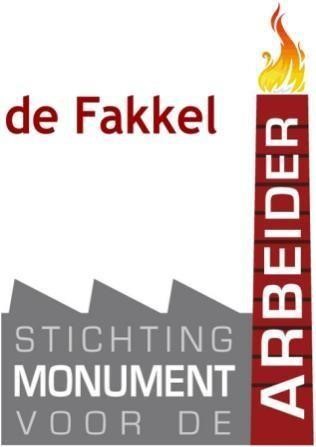 Gegevens  	ANBI  	  	01-01-2024  Stichting Monument voor de Arbeider   Algemeen:   De Stichting heeft tot doel:   het in ere houden van de herinnering aan de arbeid en de arbeiders in de ijzerindustrie in       Ulft en omstreken;   het verrichten van alle verdere handelingen, die met het vorenstaande in de ruimste zin      verband houden of daartoe bevorderlijk kunnen zijn. De Stichting tracht haar doel onder meer te verwezenlijken door:   het (doen) oprichten en in stand houden van een fabrieksschoorsteen;  het opzetten en uitvoeren van een fotoproject op het DRU Industriepark te Ulft om de herinnering    aan arbeid en arbeiders in ere te houden;   het bevorderen van het (doen) oprichten en in stand houden van een verbeelding van hoogoven en   waterrad als oudste activiteit van arbeid op het DRU Industriepark te Ulft.   Naam en Functie van de bestuurders:   H.H.M. (Huub) Overbeek, voorzitter   W.J.M. (Wim) Peters, secretaris   A.H.B. (Guus) Geurtsen, penningmeester   P.H.B. (Peter) van Toor, lid   P.H.J.M. (Paul) Hebinck, lid   Beloningsbeleid:   
 In de akte van oprichting is bepaald dat de bestuurders geen beloning ontvangen voor hun werkzaamheden. Zij hebben recht op vergoeding van de door hen in de uitoefening van hun functie gemaakte kosten.  	  Actueel verslag uitgeoefende activiteiten 2023:  Algemeen:In het jaar 2023 ligt de Coronapandemie weer helemaal achter ons en heeft het bestuur 11 keer vergaderd.  Helaas vonden er dit jaar wel vernielingen plaats aan het monument en met name aan de fotoschildjes. Een en ander zal nog in dit verslag worden weergegeven.Bestuursvergaderingen / besluiten:11-01-2023: 
-  Wordt besloten op de nieuwe website een lijst op te nemen met de namen van
   gieterijen en metaalbedrijven die onder de uitgangspunten van de Stichting vallen.
-  Is besloten een verzoek aan de gemeente Oude IJsselstreek om de 
   archeologische resten op het DRU Industriepark op de rijkslijst te plaatsen, te 
   ondersteunen.
-  Wordt besloten een gesprek aan te gaan met een jurist over de 
   verantwoordelijkheid bij klimmen en abseilen van de schoorsteen.
-  Bij de kerstverlichting in 2022 zijn weer een aantal storingen geweest. Besloten is
   om nieuwe verlichtingsmaterialen aan te schaffen. Via de programmacommissie en
   aan het bestuur van DRU-IP wordt een verzoek gedaan om hierin een financiële
   bijdrage te doen. 
-  Omdat het moeilijk is om nieuwe bestuursleden te vinden zal nu reeds worden 
   geprobeerd het bestuur tijdelijk met een jonge kracht uit te breiden. Bij aftreden 
   van één van de huidige bestuursleden kan dit tijdelijk lid zijn plek innemen.
-  De actie “Vriend van de Fakkel” wordt nieuw leven ingeblazen. Er wordt een
   nieuwe, aansprekende wervingsbrochure/flyer gemaakt.08-02-2023: 
-  Er is een bericht binnen gekomen dat de directeur van DRU-IP, Juliette Hofman, de
   DRU gaat verlaten. Het bestuur van de Stichting bedankt haar voor de goede
   samenwerking en wenst haar veel succes in haar nieuwe functie.08-03-2023:
- In verband met het privacy reglement van de Stichting wordt besloten niet mee te
  werken aan een verzoek van de werkgroep foto’s van OVGG om foto’s van de 
  fotogalerij op de site van OVGG te plaatsen.
- Oud-directeur van de DRU, Hans Lelivelt, zal de onthulling van de nieuwe 
  fotoschildjes op 17 mei doen.
- 43 foto’s zijn door Tonny Frazer bewerkt. Ze worden doorgestuurd naar
  de IJselstroom en daarna naar Willems Classics.
- De nieuwe flyers “Vriend van de Fakkel” zullen bij de onthulling worden 
  gepresenteerd en uitgereikt. Als dank voor de ingevulde flyers krijgen de invullers
  een bierpul cadeau.
- Pieter Sessink en Chris Teunissen komen 17 mei optreden.
- Besloten wordt de verzekeringskosten van de fotoschildjes voorlopig nog niet bij de 
  aanvragers in rekening te brengen.12-04-2023:
- Het programma voor de onthulling van 43 fotoschildjes op 17 mei wordt definitief 
  vastgesteld.
- Wordt het eerste ontwerp van de nieuwe website door FC-Online gepresenteerd en
  zal dit door het bestuur worden bekeken en worden reacties doorgegeven.
- Wordt akkoord gegaan met het ontwerp van de flyer “Vriend van de Fakkel”.10-05-2023:
- Wordt aftredend penningmeester Guus Geurtsen met algemene stemmen 
  herbenoemd. Hij dankt voor het in hem gestelde vertrouwen.
- Wordt het jaarverslag 2022 van de secretaris zonder wijzigingen vastgesteld.
- Wordt het financieel jaarverslag 2022 van de penningmeester vastgesteld. 
  Administratiekantoor van de Muldersgroep heeft aangegeven dat de cijfers een
  getrouw beeld geven. Op basis hiervan wordt aan het bestuur decharge verleend.
- De gegevens voor de ANBI worden akkoord bevond en worden op de website 
  geplaatst.
- Er wordt ingestemd met het overzicht van de lopende verzekeringen. Dit geeft een
  goed beeld waarvoor de Stichting is verzekerd.
- Het overzicht van de opbrengsten van de rondleidingen over het DRU Industriepark
  geeft aan dat deze voor de Stichting jaarlijks een mooi en welkom bedrag opleveren.
  De indruk is dat zowel de fotogalerij als de muurschildering een behoorlijke bijdrage
  leveren aan de kwaliteit van de rondleidingen.
- Rond eind april zijn er vernielingen aangericht aan de fotogalerij. Bij de onthulling
  van de fotoschildjes op 17 mei wordt hier extra aandacht voor gevraagd en
  wordt verwezen naar de actie “Vriend van de Fakkel”. bij DRU-IP en de gemeente
  gemeld dat de kwaliteit van de aanwezige beveiligingscamera’s sterk
  te wensen overlaat.
- Het gesprek met de jurist over de aansprakelijkheid bij klimmen en abseilen heeft
  nog geen echte duidelijkheid gegeven. Besloten is nog meer duidelijkheid te zoeken.
- Er is besloten dit jaar weer mee te doen aan de Achterhoek Spektakeltoer op 4 juni
  met klimmen en abseilen.
- Besloten is niet mee te betalen aan de bewegwijzering van het DRU-Industriepark. 
14-06-2023:
- Wordt definitief besloten nieuwe kerstverlichting aan te schaffen.09-08-2023:
- Heeft een kennismakingsgesprek plaatsgevonden met de nieuwe directeur van 
  DRU-IP, de heer Gerk van der Wal.
- De verzekering heeft ingestemd met het met overzicht van de schade aan de 
  fotogalerij. Zodra de schildjes vervangen zijn is hierover een persbericht uitgegaan.
- De nieuwe kerstverlichting is geleverd. Deze zal voor 1 december gereed moeten 
  zijn voor plaatsing. Voor de voorbereidende werkzaamheden hulp  inschakelen.
- Omdat de actie “Vriend van de Fakkel” goed op de rit staat wordt besloten, waar
  mogelijk, deze actief uit te dragen.13-09-2023:
- De nieuwe fotoschildjes, ter vervanging van de vernielde schildjes, zijn geleverd. Er 
  is al hulp aangeboden voor het aanbrengen van de foto’s. Besloten wordt de 
  rekeningen door te sturen naar de verzekering en een persbericht te laten uitgaan.
- De vijf strengen met de nieuwe kerstverlichting zijn gereed.
  Besloten wordt om nieuwe haspels aan te schaffen voor de verlichting.
- Er wordt besloten de kerstverlichting aan te brengen op 9 december 2023 en af te
  halen op 6 januari 2024.  11-10-2023:
- Het bestuur is verheugd dat de vernielde en verdwenen schildjes zijn vervangen. De 
  rekeningen zijn gedeclareerd bij de verzekering.
- Voor het aanleveren van de foto’s 2024 worden de volgende data vastgesteld: 
  16 en 17 februari 2024. Verder wordt Willems Classics gevraagd naar de prijs van de
  schildjes in 2024.  Jan Löverink zal worden gevraagd voor de onthulling. Chris 
  Teunissen en Pieter Sessink hebben hun muzikale bijdrage aan de onthulling al
  toegezegd. 08-11-2023:
- Er is een verzoek van DRU-IP om op 3 en 4 februari 2024 het Bencha Theater te 
  laten optreden met een act aan de schoorsteen in het kader van het Straatfestival 
  Showcase 2024. Het bestuur geeft hiervoor toestemming onder voorwaarden en
  tegen een vergoeding.
- Door Verzekeringsmij. Donatus is het bedrag vastgesteld van de vergoeding voor de 
  geleden schade bij de vernieling van de fotoschildjes.
- Jan Löverink heeft zijn medewerking toegezegd bij de onthulling van de 
  fotoschildjes 2024.
- Van Willems Classics zijn de prijzen voor de fotoschildjes 2024 ontvangen.
- Er worden in het kader van de verantwoordelijkheid bij klimmen en abseilen ook
  gesprekken gevoerd met enkele verzekeringsmaatschappijen.13-12-2023:
- Op de bestaande cortenstalen platen kunnen nog 20 foto’s worden geplaatst.   
- Besloten wordt een herhaald verzoek naar de gemeente te doen voor verplaatsing 
  van de oplaadpaal bij de muurschildering.

Activiteiten/handelingen:
Van Supermarkt Jumbo is een bedrag ontvangen als opbrengst van de voor de Stichting ingeleverde emballagebonnen. Waarvoor hartelijk dank.Er is een geweldige financiële bijdrage toegezegd en ontvangen door DRU-IP in de aanschaf van nieuwe kerstverlichting. Hiervoor hartelijk dank.Nadat er eerder al 60 fotoschildjes waren beklad vonden er rond eind april 2023 grote vernielingen plaats aan het Monument. 29 fotoschildjes werden vernield, 
waarvan een aantal in het geheel verdwenen, alsook een grote overzichtsfoto. Dit  was een grote schrik en teleurstelling voor zowel het bestuur van de Stichting als  ook de mensen waarvan een dierbare op één van die foto’s stond. De daders zijn
nooit gevonden. Dit kwam mede door het feit dat de beelden op de aanwezige
bewakingscamera’s zeer onduidelijk waren en dat de politie hieraan geen prioriteit
wilde geven. Gelukkig had de Stichting een verzekering afgesloten waardoor de
financiële gevolgen beperkt waren en de schade geheel kon worden hersteld.Werden op 17 mei, onder zeer grote belangstelling, de 43 nieuw aangebrachte fotoschildjes onthuld. Spreker was Hans Lelivelt, oud direkteur van de DRU.  De muzikale medewerking kwam van Chris Teunissen en Pieter Sessink. Alle medewerkers aan dit event hartelijk dank hiervoor. Tevens dank aan CIVON voor het beschikbaar stellen van de ruimte, koffie en thee. 
Bij deze bijeenkomst werd extra aandacht gevraagd voor de aktie “Vriend voor de Fakkel”. Het resultaat was 65 extra nieuwe vrienden met een geweldige opbrengst. Hartelijk dank hiervoor.
We kunnen dus spreken van een zeer geslaagd evenement.Er wordt op 4 juni deelgenomen aan de Achterhoek Spektakeltoer met klimmen en abseilen. Wel geslaagd ondanks tegenvallende opbrengst.In oktober zijn de vernielde en verdwenen fotoschildjes allemaal vervangen. Het bestuur is hier zeer verheugd over en heeft hiervan opgelucht melding gedaan aan de betrokken aanmelders, familie  en/of vrienden. Ook is hiervan een persbericht uitgegaan. Al degenen die een rol hebben gespeeld bij het herstel van de schade worden hiervoor hartelijk bedankt. Door de verzekering is het schadebedrag uitgekeerd.In de periode 25 november t/m 10 december was De Fakkel oranje gekleurd in het kader van de campagne “Orange the World.”Van de RABObank is in het kader van de Grote Clubactie een financiële bijdrage ontvangen.  Hiervoor hartelijk dank.Op zaterdag 9 december is de nieuwe kerstverlichting aangebracht aan de schoorsteen. Alles functioneerde en het was weer een prachtig gezicht. Financiële verantwoording:   
Het boekhoudrapport 2022 opgesteld door Mulders Administratie wordt in een aparte bijlage getoond:  A d m i n i s t r a t i e          Ulft, 1 februari 2024MuldersGroep BV 
Oranjestraat 52
7051 AK Varsseveld

Tel. (0315) 681947
Fax (0315) 681618
KvK nr. 89739582
BTW nrNL865085808B01                   Boekhoudraport                           2023						 voor
        Stichting Monument voor de Arbeider
   Molenbeek 47
   7071 AX Ulft 		 Geachte directie,Uit de door U ter beschikking gestelde gegevens hebben wij voor U deFISCALE JAARCIJFERS OVER 2023samengesteld.Wij vertrouwen erop hiermede aan Uw opdracht te hebben voldaan.Hoogachtend,M. de Wolf BEcControllerNaam:    	   	   Stichting Monument voor de Arbeider  Oprichtingsakte:   	   28-01-2013   RSIN/fiscaal nummer:   8524 54 132   KvK nummer:    	   57140073 (1e inschrijving 04-02-2013)   Postadres:   	   	   Molenbeek 47, 7071 AX Ulft   Internetsite:    	   www.monumentvoordearbeider.nl   Emailadres:     	   Doelstelling:   info@monumentvoordearbeider.nl   